Муниципальное бюджетное общеобразовательное учреждение«Краснопольская средняя школа»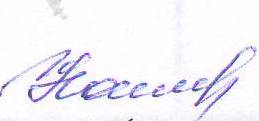 Рабочая программа пообществознаниюКласс: 9Количество часов: 68Учитель: Грызина Е.А.с. Краснополье2018г.Пояснительная запискаРабочая программа по обществознанию 9 класса разработана  в соответствии с :  Требованиями Федерального компонента государственного образовательного  стандарта общего образования, утвержденного приказом Министерством образования и науки РФ от 05.03.2004 г. № 1089 Рекомендациями примерной учебной программы Л. Н. Боголюбова, А. И. Матвеева.Учетом планируемых результатов начального общего , основного общего образования и программой формирования универсальных учебных действий у учащихся, отраженных в основной образовательной программе основного общего образования.Учебным планом МБОУ « Краснопольская СШ» на 2018-2019 учебный год.Изучение курса позволяет заложить у учащихся комплекс знаний, отражающих основные объекты изучения: правовое регулирование общественных отношений, человек в сфере экономических отношений. Помимо знаний, важными содержательными компонентами курса являются: социальные навыки, правовые нормы, лежащие в основе правомерного поведения. Важный элемент содержания учебного предмета – опыт познавательной и практической деятельности, решение познавательных и практических задач, отражающих типичные социальные ситуации. Изучение обществоведения в 9 классе – это четвертый этап, который ориентирован на более сложный круг вопросов и не только сопровождает процесс социализации, но и способствует с учетом возрастных рубежей изменению социального статуса, социального опыта, познавательных возможностей учащихся. Система оценивания: наряду с традиционным устным и письменным опросом, тестированием, проверкой качества выполнения практических заданий, могут быть использованы методы социологического исследования: анкетирование, самооценка и т. д. Формы контроля:– тестирование;– задания на выявление операционных жизненных ситуаций;– моделирование жизненных ситуаций. Предполагаемые результаты.В процессе изучения курса у учащихся должны сформироваться:– знания и представления о нормах российского законодательства;– знания, достаточные для защиты прав, свобод и законных интересов личности;– коммуникативные способности; способность к творческому мышлению и деятельности в ситуациях с незаданным результатом.Рабочая программа ориентирована на использование учебно-методического комплекта:1. Обществознание. 9 класс : учеб. для  общеобразоват. учреждений / Л. Н. Боголюбов [и др.] ; под ред. Л. Н. Боголюбова, А. И. Матвеева ; Рос. акад. наук, Рос. акад. образования, изд-во «Просвещение». – М. : Просвещение, 2014.2. Обществознание. 9 класс. Поурочные разработки : пособие для учителей  общеобразоват.  учреждений  /  Л. Н. Боголюбов  [и др.] ; под ред. Л. Н. Боголюбова, А. И. Матвеева. – М. : Просвещение, 2014.Реализация рабочей программы способствует:– развитию личности в период ранней юности, ее духовно-нравственной, политической и правовой культуры, экономического образа мышления, социального поведения, основанного на уважении закона и правопорядка, способности к самоопределению и самореализации; интереса к изучению социальных и гуманитарных дисциплин;– воспитанию общероссийской идентичности, гражданской ответственности, правового самосознания, толерантности, уважения к социальным нормам, приверженности к гуманистическим и демократическим ценностям, закрепленным в Конституции РФ;– освоению системы знаний об экономической и иных видах деятельности людей, об обществе, его сферах, правовом регулировании общественных отношений, необходимых для взаимодействия с социальной средой и выполнения социальных ролей человека и гражданина, для последующего изучения социально-экономических и гуманитарных дисциплин в учреждениях системы среднего и высшего профессионального образования и самообразования;– овладению умениями получать и критически осмысливать социальную информацию, анализировать, систематизировать полученные данные; осваивать способы познавательной, коммуникативной, практической деятельности, необходимой для участия в жизни гражданского общества и государства;– формированию опыта применения полученных знаний и умений для решения типичных задач в области социальных отношений; гражданской и общественной деятельности; межличностных отношений; отношений между людьми разных национальностей и вероисповеданий; в семейно-бытовой сфере, для соотнесения своих действий и действий других людей с нормами поведения, установленными законом; содействия правовыми способами и средствами защите правопорядка в обществе.Требования к уровню подготовкиВ результате изучения обществознания ученик должензнать/понимать:• биосоциальную  сущность  человека,  основные  этапы и факторы социализации личности, место и роль человека в системе общественных отношений;• тенденции развития общества в целом как сложной динамической системы, а также важнейших социальных институтов;• необходимость регулирования общественных отношений, сущность социальных норм, механизмы правового регулирования;• особенности социально-гуманитарного познания;уметь:• характеризовать основные социальные объекты, выделяя их существенные признаки, закономерности развития; • анализировать информацию о социальных объектах, выделяя их общие черты и различия, устанавливать соответствия между существенными чертами и признаками изученных социальных явлений и обществоведческими терминами и понятиями; • объяснять причинно-следственные и функциональные связи изученных социальных объектов (включая взаимодействие человека и общества, важнейших социальных институтов общества и природной среды, общества и культуры, взаимосвязи подсистем и элементов общества);• раскрывать на примерах изученные теоретические положения и понятия социально-экономических и гуманитарных наук;• осуществлять поиск социальной информации, представленной в различных знаковых системах;• извлекать из неадаптированных оригинальных текстов знания по заданным темам; систематизировать, анализировать и обобщать неупорядоченную социальную информацию, различать в ней факты и мнения, аргументы и выводы;• оценивать действия субъектов социальной жизни, включая личности, группы, организации, с точки зрения социальных норм, экономической рациональности;• формулировать на основе приобретенных обществоведческих знаний собственные суждения и аргументы по определенным проблемам;• подготовить устное выступление, творческую работу по социальной проблематике;• применять социально-экономические и гуманитарные знания в процессе  решения  познавательных  задач  по  актуальным  социальным проблемам; использовать приобретенные знания и умения в практической деятельности и повседневной жизни:• для успешного выполнения типичных социальных ролей; сознательного взаимодействия с различными социальными институтами;• совершенствования собственной познавательной деятельности;• критического восприятия информации, получаемой в межличностном общении и в массовой коммуникации; осуществления самостоятельного поиска, анализа и использования собранной социальной информации;• решения практических жизненных проблем, возникающих в социальной деятельности; • ориентировки в актуальных общественных событиях и процессах; определения личной и гражданской позиции;• предвидения возможных последствий определенных социальных действий;• оценки происходящих событий и поведения людей с точки зрения морали и права;• реализации и защиты прав человека и гражданина, осознанного выполнения гражданских обязанностей;• осуществления конструктивного взаимодействия людей с разными убеждениями, культурными ценностями, социальным положением.Основное содержание курса обществознания 9 класс   Глава 1. Политика и социальное управление  Политика и власть. Роль политики в жизни общества. Основные направления политики. Государство, его отличительные признаки. Государственный суверенитет. Внутренние и внешние функции государства. Формы государства. Политический режим. Демократия и тоталитаризм. Демократические ценно- сти. Развитие демократии в современном мире. Правовое государство. Разделение властей. Условия становления правового государства в РФ. Гражданское общество. Местное самоуправление. Пути формирования граж- данского общества в РФ. Участие граждан в политической жизни. Участие в выборах. Отличительные черты выборов в демократическом обществе. Референдум. Выборы в РФ. Опасность политического экстремизма. Политические партии и движения, их роль в общественной жизни. Политические партии и движения в РФ. Участие партий в выборах. Средства массовой информации. Влияние СМИ на политическую жизнь обще- ства. Роль СМИ в предвыборной борьбе. Глава 2. Право  Право, его роль в жизни человека, общества и государства. Понятие нормы права. Нормативно-правовой акт. Виды нормативных актов. Система законодательства. Понятие правоотношения. Виды правоотношений. Субъекты права. Особенности правового статуса несовершеннолетних. Понятие правонарушения. Признаки и виды правонарушений. Понятие и виды юридической ответственности. Презумпция невиновности. Правоохранительные органы. Судебная система РФ. Адвокатура. Нотариат. Конституция — основной закон РФ. Основы конституционного строя РФ. Федеративное устройство. Органы государственной власти в РФ. Взаимоотношения органов государственной власти и граждан. Понятие прав, свобод и обязанностей. Всеобщая декларация прав человека — идеал права. Воздействие международных документов по правам человека на утверждение прав и свобод человека и гражданина в РФ. Права и свободы человека и гражданина в РФ, их гарантии. Конституционные обязанности гражданина. Права ребенка и их защита. Механизмы реализации и защиты прав человека и гражданина в РФ. Гражданские правоотношения. Право собственности. Основные виды гражданско-правовых договоров. Права потребителей. Трудовые правоотношения. Право на труд. Правой статус несовершеннолетнего работника. Трудоустройство несовершеннолетних. Семейные правоотношения. Порядок и условия заключения брака. Права и обязанности родителей и детей. Административные правоотношения. Административное правонарушение. Виды административных наказаний. Основные понятия и институты уголовного права. Понятие преступления. Пределы допустимой самообороны. Уголовная ответственность несовершеннолетних. Социальные права. Жилищные правоотношения. Международно-правовая защита жертв вооруженных конфликтов. Право на жизнь в условиях вооруженных конфликтов. Защита гражданского населения в период вооруженных конфликтов. Правовое регулирование отношений в сфере образованияИтоговое повторение Календарно-тематическое планирование по предмету обществознание 9 класс.№п/пНазвание разделаТема урокаДатаДатаПримечание№п/пНазвание разделаТема урокапланфактПримечание1Введение07.09Политика 2Политика и власть14.093Государство21.094Политические режимы28.095Правовое государство05.106Гражданское общество и  государство12.107Участие граждан в политической жизни 19.108Политические партии и движения26.109Практикум по теме «Политика»09.1110Практикум по теме «Политика»16.11Право11Роль права в жизни общества и государства23.1112Правоотношения и субъекты права30.1113Правонарушения и юридическая ответственность.07.12.14Правоохранительные органы14.1215Конституция Российской Федерации. Основы конституционного строя21.1216Конституция Российской Федерации.28.1217 Основы конституционного строя11.0118Права и свободы человека и гражданина18.0119Права и свободы человека и гражданина25.0120Гражданские правоотношения01.0221Право на труд.Трудовые правоотношения08.0222Семейные правоотношения15.0223Административные правоотношения22.0224Уголовно- правовые отношения.01.0325Социальные права15.0326Международно-правовая защитажертв вооруженныхконфликтов22.0327Правовое регулирование отношений в сфере образования05.0428Практикум по теме «Право»12.0429Обобщающее повторение по теме «Право»19.0430Заключительный урок26.0431Повторение17.0532Обобщающее повторение24.05